网易传媒参选类别：年度数字营销影响力互联网媒体简介及核心优势网易传媒，中国互联网门户的开创者、移动资讯应用的引领者，一直以优质的原生内容、鲜明的报道角度、独特的跟贴文化赢得用户口碑，构建了多元健康的内容生态和态度营销体系，在移动资讯领域持续占据行业头部地位。好的内容消费平台不仅可以让用户的价值观及知识渴求度得到满足，还能够让其反哺平台，激发并释放他们的情感。在产品层面，网易新闻重磅升级多个产品版本，根据不同的场景对资讯内容进行了准确的划分，先后推出了网易号、直播、问吧、话题、360°全景视频、VR新闻等创新产品功能，为用户带来了前所未有的个性化阅读体验。倾力打造的近百档原创栏目，如《网易哒哒》、《网易上流》、《三三星球》、《数读》、《槽值》等优质原创品牌，均享有很高的业界口碑，深受用户热捧。面对消费升级的大趋势，网易传媒通过构建多元内容，来满足消费者的多元需求。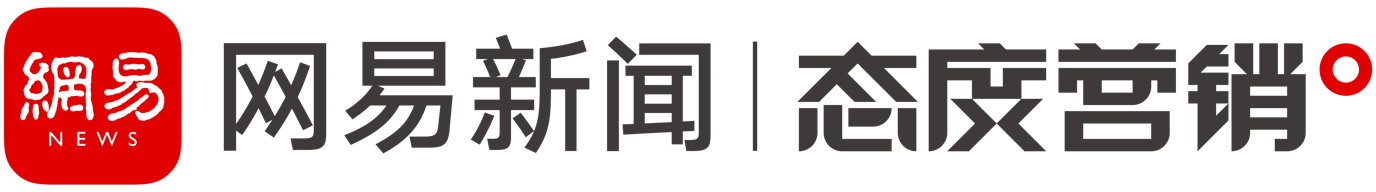 数字营销领域突出成绩网易传媒全新提出“睿享生活圈 · 好生活就是好广告”营销理念，通过数据理解用户，以内容影响用户消费的全生活场景资源体系。依托“睿享生活圈”，能够更清晰地发现不同圈层的不同需求，进而为用户在不同的生活场景中，提供更好的内容服务。而站在营销的角度讲，网易“睿享生活圈”是一个高效的品牌表达公式，通过网易对生活场景的覆盖、圈层用户的调研、内容效果的验证，去匹配对应的广告投放策略。因此，在市场环境明显下行的情况下，网易可以以优质的原创内容，多垂直领域的新闻资讯，丰富的业务板块，快速而高效的实现全网分发，精准触达有需求的用户群体。同时，网易传媒在原创内容方面也位居行业前沿，丰富的原创内容工作室，例如槽值、浪潮、哒哒工作室、网易人间、网易上流、网易数读等等，无时无刻不在创造有趣且满足客户需求的有价值内容，并且秉持匠心态度在第一时间将最有价值的咨询信息触达至受众端，多年的坚持将优秀打造成一种习惯，在业界也流传着“网易出品，必属精品”的良好口碑。正是因为长期以来不忘初心的态度，使得网易新闻保持庞大的用户群，累计超30亿次客户端下载量，根据第三方平台数据统计，网易新闻app的“人均单日使用时长”和“用户活跃率”两项数据优势明显，在行业媒体矩阵中处于领先位置，作为行业领先的移动资讯产品，网易新闻将持续深挖“内容基因”，满足用户新鲜多元的信息需求，重视“用户价值”，把“用户粘性”这一优势作为突破口，打造平台、用户、内容创作者的共赢局面。未来，网易传媒将继续以网易新闻客户端、网易文创、网易公开课等产品为基础，优化内容产品矩阵，扩大特色IP效应，践行多元化发展形态，与更多合作伙伴分享网易媒体价值、用户价值、平台价值、商业价值，构建健康、共赢、可持续的内容生态关系。服务的主要客户中国电信、北京现代、海尔、蒙牛、京东、肯德基、麦当劳、必胜客、海尔、一汽大众、宝马、华为、中美史克、伊利、天猫、哈弗、凯迪拉克、海澜之家、乐敦、健力宝、广汽三菱等等。